Szentendre Város Önkormányzat Képviselő-testületének 22/2021. (V.14.) önkormányzati rendeletea közösségi együttélés alapvető szabályairól és elmulasztásának jogkövetkezményeiről szőlő 2/2016. (I.26.) önkormányzati rendelet módosításáról Szentendre Város Önkormányzat Polgármestere a katasztrófavédelemről és a hozzá kapcsolódó egyes törvények módosításáról szóló 2011. évi CXXVIII. törvény 46. § (4) bekezdés alapján, a Magyarország helyi önkormányzatairól szóló 2011. CLXXXIX. törvény 143. § (4) bekezdés d) pontjában kapott felhatalmazás alapján, a Képviselő-testületnek az Alaptörvény 32. cikk (1) bekezdés a) pontjában meghatározott feladatkörében eljárva a következőket rendeli el:§A közösségi együttélés alapvető szabályairól és elmulasztásának jogkövetkezményeiről szóló 2/2016. (I.26.) önkormányzati rendelet a következő 7/B.§-sal egészül ki:„7/B. §A szeszesitalt forgalmazó üzlet üzemeltetője köteles az üzlet bejáratánál jól látható helyen az 1. melléklet szerinti tájékoztató táblát A/4-es méretben elhelyezni arra vonatkozóan, hogy az üzlet bejáratától számított 5 méteres távolságon belül közterületen szeszesitalt fogyasztani tilos.Aki az (1) bekezdésben előírt tájékoztatási kötelezettség teljesítését elmulasztja, az megsérti a közösségi együttélés alapvető szabályait.”§A közösségi együttélés alapvető szabályairól és elmulasztásának jogkövetkezményeiről szóló 2/2016. (I.26.) önkormányzati rendelet az 1. melléklet szerinti 1. melléklettel egészül ki. 3.§E rendelet 2021. június 1-jén lép hatályba.Szentendre, 2021. május 12. 	Fülöp Zsolt 							dr. Schramm Gábor  polgármester								jegyzőZáradék:A rendelet 2021. május 14-én kihirdetésre került.dr. Schramm Gábor               jegyzőmelléklet A szeszes italt forgalmazó üzletek által kihelyezendő tájékoztató tábla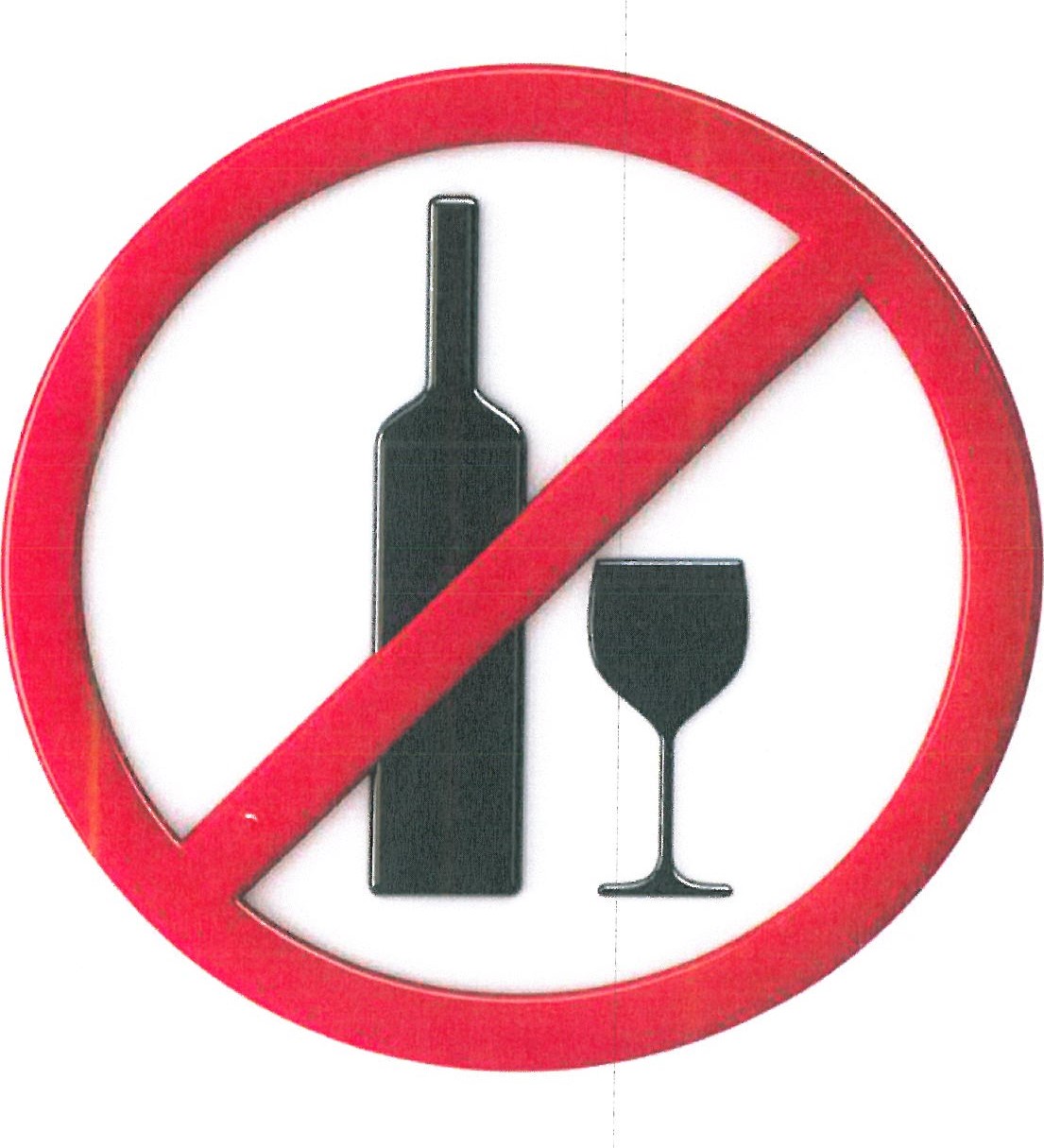 Az üzlet bejáratától számított 5 méteres távolságon belül közterületen szeszes italt fogyasztani tilos!